Algebra 2 w/ Trig5.5 Adding and Subtracting Rational ExpressionsWarm-Up: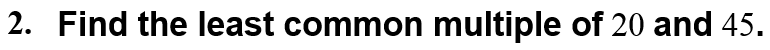 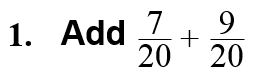 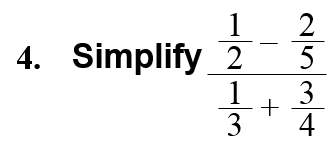 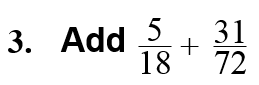 ----------------------------------------------------------------NOTES---------------------------------------------------------------------------------------Example 1: Add or Subtract with Like DenominatorsPerform the indicated operation.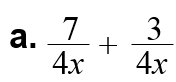 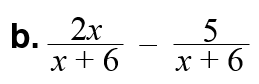 YOU TRY: Perform the indicated operation and simplify.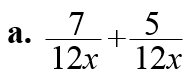 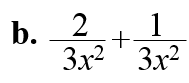 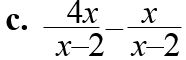 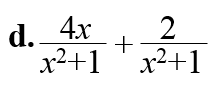 Example 2: Find a Least Common Multiple (LCM)			Example 3: Add with Unlike Denominators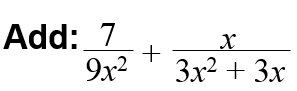 Find the least common multiple of 4x2 –16 and 6x2 –24x + 24.Example 4: Subtract with Unlike Denominators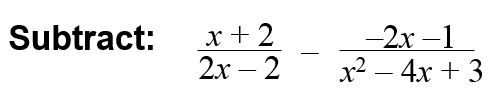 YOU TRY:Find the least common multiple of the polynomials.5.  5x3 and 10x2–15x					6.  8x – 16 and 12x2 + 12x – 72Add or subtract with unlike denominators.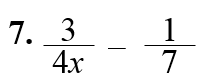 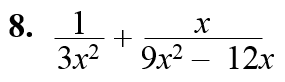 5.5 Day 2!Warm Up: Add or subtract with unlike denominators.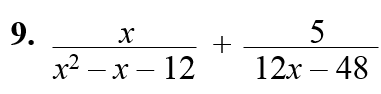 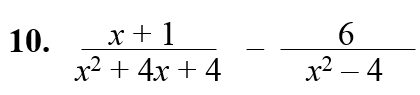 -----------------------------------------------------------------NOTES--------------------------------------------------------------------------------------Example 5: Simplify a Complex Fraction (Method 1)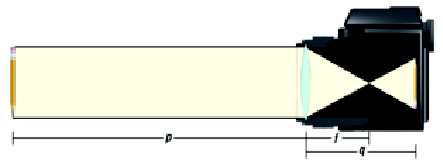 Let f be the focal length of a thin camera lens, p be the distance between an object being photographed and the lens, and q be the distance between the lens and the film. For the photograph to be in focus, the variables should satisfy the lens equation below. Simplify the complex fraction.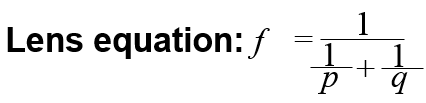 Example 6: Simplify a Complex Fraction (Method 2) 			YOU TRY: 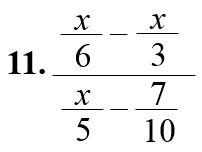 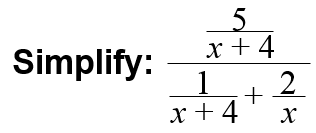 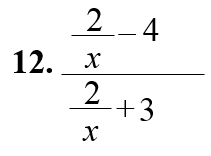 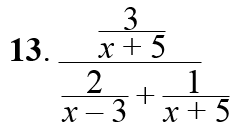 KEEP GOING:Find the least common multiple of 3x2 – 6x – 45 and 2x2 – 20x + 50.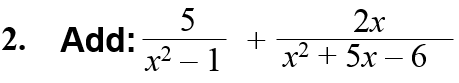 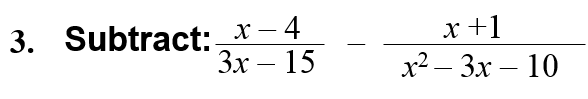 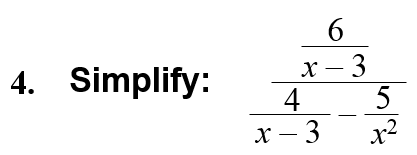 